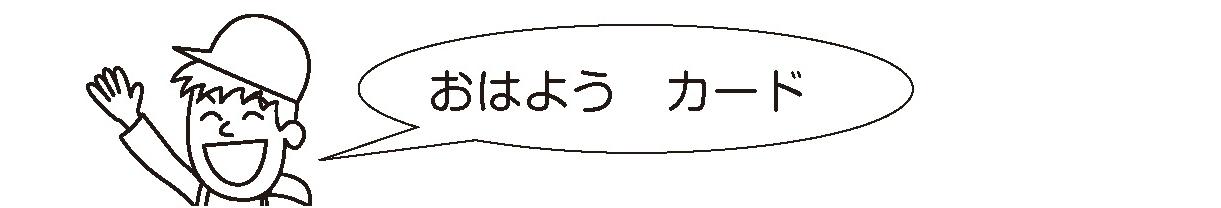 						　　　　　ねん　　　　くみ　　　　ばんなまえ　　　　　　　　　　　　　　　　　　　●１しゅうかん　あいさつが　できたか　たしかめましょう！「げつようび」　あいさつは　できましたか？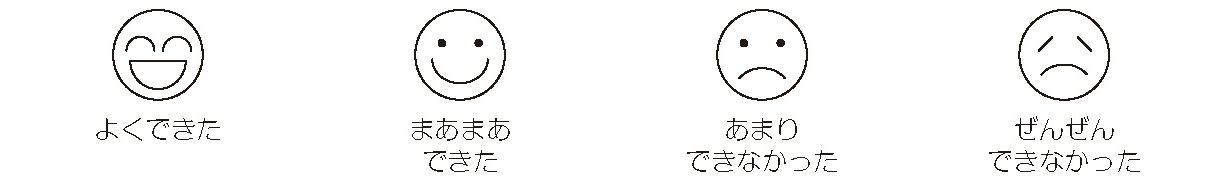 「かようび」　あいさつは　できましたか？「すいようび」　あいさつは　できましたか？「もくようび」　あいさつは　できましたか？「きんようび」　あいさつは　できましたか？●おうちの　ひとの　ことば（１のがんばりをて，おいします。）